ИнформацияМКОУ «СОШ х. Ново – Исправненского»о проведении комплексной оперативно-профилактической операции «Закон и подросток»с 25 февраля по 25 марта 2018-2019 учебного года.     В МКОУ «СОШ х. Ново – Исправненского» в период с 25 февраля по 25 марта 2019 г. проводился месяц комплексной  оперативно-профилактической операции «Закон и подросток».    Разработан план мероприятий профилактической работы среди несовершеннолетних и родителей.    Имеется стенд «Твои права и обязанности школьник».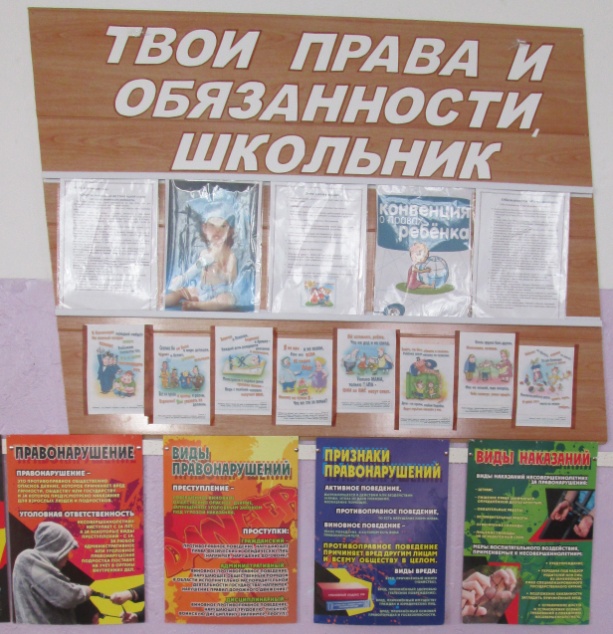    Стенд дополнен методическими плакатами: -«Что такое правонарушение?»-«Виды правонарушений».-«Признаки правонарушений».-«Виды наказания несовершеннолетних за правонарушения».   Классными руководителями проводились и проводятся мероприятия, пропагандирующие законопослушное и безопасное поведение, популяризация здорового образа жизни, обязанности и правила поведения в общественных местах.   2 апреля педагогом-психологом Ганюта Ю.А. проведён семинар для педколлектива «Что такое суицид и как с ним бороться».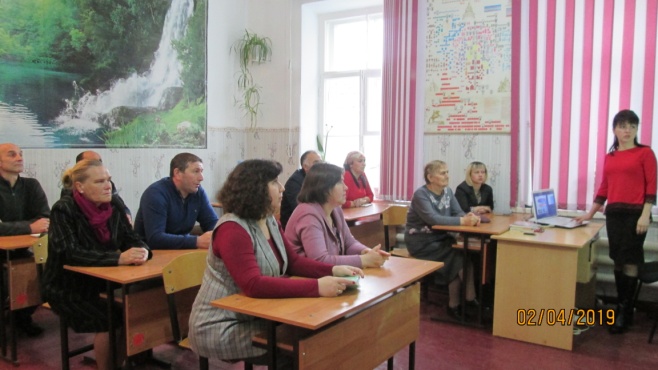 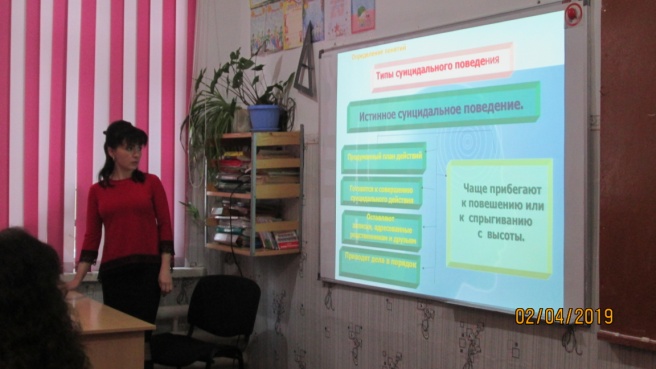 Социальный педагог  Кальчук Л.Н. провела  социалогический опрос в форме анкетирования учащихся  9 класса (6 человек) по оценке значимого отношения к экстремизму в детско-подростковой и молодёжной среде. По результатам  полученных ответов можно сделать вывод:60% - не имеют чётких представлений об экстремизме. Основную  информацию 100 % учащихся получают из Интернета. Основные причины существования экстремизма, учащиеся считают в целенаправленном «разжигании» представителями экстремистско-настроенных организаций националистической направленности – 80%.100% - ответили, что учащимся не приходилось сталкиваться с проявлениями экстремизма в повседневной жизни.100%  учащихся не испытывают неприязни ни к другой из религий, к лицам другой национальности только уважение.100% у учащихся вызывает раздражение, неприязнь к лицам наркотической и алкогольной зависимостей.50 % опрошенных узнают о чертах и деятельности лиц другой национальности, о других религиях из телевидения, интернета.  Со стороны учащихся школы за отчётный период -  правонарушения отсутствовали.     Фактов жестокого обращения с несовершеннолетними детьми – не выявлено.   Коллектив школы целенаправленно работает над решением поставленных задач. Лишь  совместная  деятельность  администрации школы,  классного руководителя, родителей, учителей – предметников и самих учащихся способствует повышению качества образования, социализации личности ребенка в жизненной ситуации, снижению травмирующих ребенка факторов среды. Педагог-организатор: ____________ /А.Д.Ганюта/Директор школы: ________ /П.Ю.Котлярова/